A. Pizika kauss velokrosāNOLIKUMSMērķis un uzdevumi.Popularizēt riteņbraukšanas sportu jaunatnes vidū.Attīstīt velokrosu kā jaunu riteņbraukšanas disciplīnu Baltijas valstīs.Iesaistīt jauniešus aktīvās un regulārās sporta nodarbībās.Sacensību vadība.Sacensības organizē biedrība „Valmieras velo vienība” sadarbībā ar Vidzemes Olimpisko centru, kā arī Rīgas, Valmieras, Smiltenes un Salacgrīvas pilsētu pašvaldībām un sporta klubiem.Sacensības notiek saskaņā ar SRS (UCI) riteņbraukšanas krosa sacensību noteikumiem.Laiks un vieta.1. posms: Smiltene, 10.11.12, Jāņkalna estrāde.2. posms: Rīga, 11.11.12, Mārupītes parks (Amulas/Slampes ielas krustojums)3. posms: Salacgrīva, 17.11.12, Salacgrīvas estrāde (Zvejnieku parks)4. posms: Valmiera, 18.11.12, Dīvaliņa pļava (J. Daliņa stadions)Dalībnieku vecuma grupas, distances, starta laiki.Vērtēšana.Vērtēšana notiek katrā vecuma grupā atsevišķi. Uzvar tas dalībnieks, kurš savā vecuma grupā izcīnījis labāko vietu. Sacensības ir individuālas.Katra posma katras vecuma grupas pirmie 15 dalībnieki izcīna punktus.Kopvērtējumā uzvar dalībnieks ar vislielāko punktu summu. Gadījumā, ja uzvarētājiem vienādi punkti, uzvar dalībnieks, kuram vairāk uzvaru atsevišķos posmos vai augstāka vieta 4. posmā Valmierā.Punktu sadalījums 1.-15. vietas ieguvējiem:Apbalvošana.A. Pizika kausu saņem kopvērtējuma uzvarētāji Kat.1, Kat.2, Kat.3 vecuma grupās.Katra posma 1.-3. vietas ieguvēji saņem sponsoru balvas.Naudas balvas kopvērtējuma uzvarētājiem (LVL):Dalībnieku uzņemšana un izdevumi.Izdevumus, kuri saistīti ar sacensību rīkošanu, sedz sacensību organizators.Dalībnieku naktsmītnes, dienas naudu (ēdināšanu) un ceļa izdevumus sedz dalībniekus komandējošā organizācija.Dalībnieku pieteikšanās, reģistrācija un dalības maksa (LVL).	Pieteikšanās 1. kārta notiek līdz zemāk norādītā datuma plkst. 23:59	Dalības maksu var samaksāt:Starta vietā pie sacensību numuru saņemšanas, rēķinu var saņemt tikai piesakoties iepriekš: nosūtot pieteikumu uz cyclocross_lat@inbox.lv.Ar pārskaitījumu uz rekvizītiem: Biedrība „Valmieras velo vienība”Salnu iela 8Valmiera, LV-4201Reģ.nr. 50008102801IBAN: LV62HABA0551013699957SWIFT: HABALV22Norādot: vārdu, uzvārdu, dalības maksu, posma nr., vecuma grupu, komanduSacensību dienā reģistrācija un starta numuru saņemšana no plkst. 9:00.Numurus pārtrauc izsniegt 30 min. pirms katra brauciena starta. Neierašanās gadījumā starta nauda netiek atmaksāta vai pārcelta uz nākamo posmu.Drošība.Nolikuma punktu nezināšana neattaisno dalībniekus un pavadošo personālu, kā arī neatbrīvo tos no atbildības. Dalībnieki, kuri piedalās sacensībās, ar savu parakstu apliecina, ka uzņemas atbildību par savas veselības stāvokli, iespējamajiem negadījumiem sacensību laikā un par to, ka, atrodoties ārpus sacensību norises vietas uz koplietošanas ceļiem, ievēros ceļu satiksmes drošības noteikumus.Dalībnieku vecumā no 7 līdz 16 gadiem piedalīšanās sacensībās atļauta tikai ar vecāku rakstisku atļauju (izņemot dalībniekus ar LRF licencēm), vecākiem uzņemoties atbildību par dalībnieka veselības stāvokli un drošību.Visiem sacensību dalībniekiem obligāti jālieto aizsargķiveres.Dažādi.Sacensībās atļauts piedalīties ar MTB tipa divriteņiem un velokrosa (Cyclocross) tipa divriteņiem.Tehniskā palīdzība un divriteņu maiņa atļauta tikai speciāli norādītā trases posmā.Pēc sacensībām tiks nodrošināta divriteņu mazgāšana.3. posma sacensībās 17. novembrī Salacgrīvā notiks stafetes brauciens bērniem (dzimušiem 2006.-2008. gadā) kopā ar Latvijas un Igaunijas labākajiem riteņbraucējiem – stafete sadalīta 2 posmos, no kuriem 1. posmu veic sportists un 2. posmu veic bērns.A. PiziksBiedrība „Valmieras velo vienība”Salnu iela 8, Valmiera, LV-4201Sacensību posmu kartes:1. posms:Smiltene, 10.11.12, Jāņkalna estrādeAptuvenās koordinātas: 57.424206,25.897171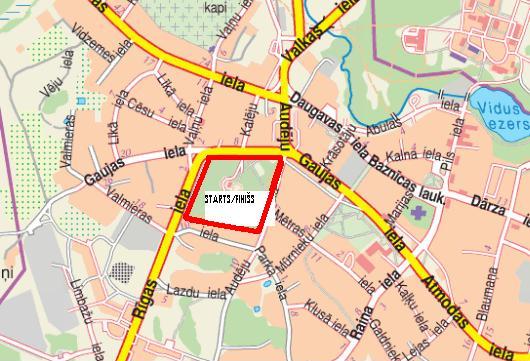 2. posms:Rīga, 11.11.12, Mārupītes parks (Amulas/Slampes ielas krustojums)Aptuvenās koordinātas: 56.918889,24.059047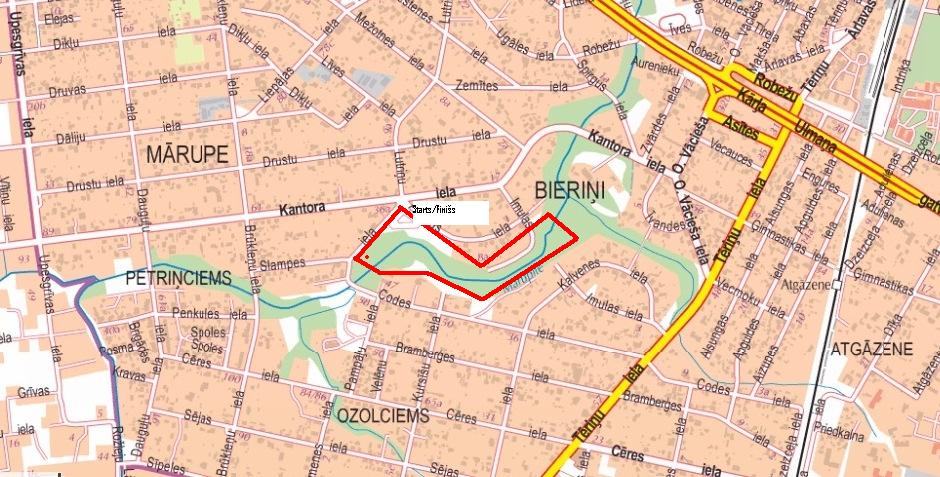 3. posms:Salacgrīva, 17.11.12, Salacgrīvas estrāde (Zvejnieku parks)Aptuvenās koordinātas: 57.766747,24.350871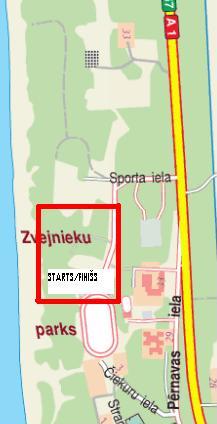 4. posms:Valmiera, 18.11.12, Dīvaliņa pļava (J. Daliņa stadions)Aptuvenās koordinātas: 57.541455,25.433625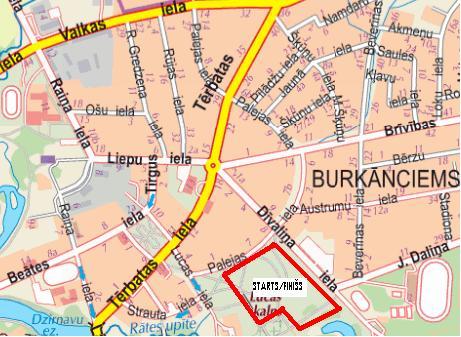 Vecuma grupaDzimšanas gadsDistance min.Starta laiksKat.12004-200510 min.10:00Kat.22002-200314 min.10:20Kat.32000-200117 min.10:45M141998-199920 min.11:30M161996-199730 min.12:00W-Elite1997 un vecākas30 min.12:00M-Elite1995-198345 min.12:45M-301982-197345 min.12:45M-401972-196330 min.13:45M-50/601962 un vecāki30 min.13:451.v.2.v.3.v.4.v.5.v.6.v.7.v.8.v.9.v.10.v.11.v.12.v.13.v.14.v.15.v.3020141312111098765432Kopvērtējumā1.v.2.v.3.v.4.v.5.v.6.v.M143020101055M163020101055W-E3020101055M-E503525151010M-303020101055M-403020101055Grupas1. kārtaUz vietasKat.1bezmaksasbezmaksasKat.2bezmaksasbezmaksasKat.3bezmaksasbezmaksasM142,-4,-M162,-4,-W-Elite4,-7,-M-Elite4,-7,-M-304,-7,-M-404,-7,-M-50/604,-7,-PosmsPieteikšanās 1. kārtaUz vietas1. posms Smiltene07.11.129:00 – 13:002. posms Rīga07.11.129:00 – 13:003. posms Salacgrīva14.11.129:00 – 13:004. posms Valmiera14.11.129:00 – 13:00